Publicado en  el 16/12/2016 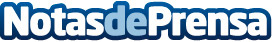 La mejor campaña de marketing digital de NavidadLa mejor estrategia de marketing  digital navideña Datos de contacto:Nota de prensa publicada en: https://www.notasdeprensa.es/la-mejor-campana-de-marketing-digital-de Categorias: Marketing Recursos humanos http://www.notasdeprensa.es